PLU SAFETY COMMITTEE MISSION STATEMENTThe PLU Safety Committee’s mission is to provide a forum where every employee and student can communicate safety related concerns. We will identify hazards, investigate injuries, and recommend policy, procedures and training to improve the health and safety of the PLU community.The PLU Safety Committee (SC) submits the following information as a summary of 2015-2016 activities.During the 2015-16 academic year the PLU SC has fulfilled its responsibility to:Review monthly incident/accident reports; Evaluate accident investigations to determine if the cause(s) of the unsafe condition was identified and corrected;Conduct building safety inspections; Document meeting attendance; andRecord and post minutes from each safety committee, made them available for review by PLU personnel and Safety / Health consultation personnel of the WA Department of Labor and Industries.Other activities included:SC agreed, as one of 2015-16 goals, to provide the PLU Community with Public Service Announcements quarterly in the Daily Flyer, emergency preparedness information in Good Fit Newsletters and to continue to update/track social media outlet - Facebook.  SC approved, as one of 2015-16 goals, to assist in reducing injury reporting lag time from date of injury –to- report being received by Human Resources with-in 48 hours.  By May 2016 the lag time has been reduced from 6.9 days –to- 3.8 days. SC to continue campaign during 2016-17 academic year.   PLU’s Risk Manager provided information on majority of PLU auto accidents due to backing and misjudging clearance.  SC approved, as one of 2015-16 goals, to reduce occurrences of vehicle accidents.PLU SC’s recommendations for capital equipment (ergonomic office equipment) and capital improvement construction projects (removal of 10,000 gallon heating oil underground storage tank  at Rieke Science Center; installation of tread to concrete main stairway and a handrail for south exterior stairs for Mary Baker Russell; and install pedestrian crosswalk enhancements at intersections of 124th & 10th Ave. and 121st & Yakima Ave.) were included in the 2016-17 Environmental, Health, Safety & Emergency Programs budget request spreadsheet.  Coordinating efforts completing installation of exhaust fan and ductwork for School of Arts and Communication: Ceramics, Photography labs and Division of Natural Sciences: Greenhouse eyewash and roof snow jacks.Due to increasing faculty representation demand the Chair of the Campus Life Committee (CLC) from the Faculty Governance informed the SC they would be recommending removing faculty representation from PLU’s SC. SC representative presented OSHA & WISHA information as to the validity of faculty representation to the CLC.  Currently, CLC has postponed making a motion to remove their faculty member from the SC.   PLU Safety Committee members sponsored Personal Safety and Security Preparedness tabling information at PLU’s 2016 Human Resources Benefits Fair.  Monthly injury reports supplied by: Director of Environmental, Health, Safety & Emergency Programs and Human Resources - Employment Manager were reviewed and discussed each month with various scenarios, follow-up investigations, and preventative measures. The 2015 calendar year OSHA 300 Log submitted by PLU revealed 20 reportable incidents/injury cases vs. 29 in 2014. Of the 2015 OSHA reportable injuries: seven involved muscle/joint sprain or strain; six were due to impacts to/from an object; five occurred from slip/trip/falls; one resulted from cut/punctures; and one from a burn. A total of 13 days away from work and 217 days of restricted duty were recorded from an annual average number of 1,792 employees and 1,571,632 total hours worked.  2015 injury statistics revealed a reduction from 2014 in Incident Rate (2.5 vs. 3.5), Lost Time Cases (3 vs. 8) and Lost Work Days (13 vs. 56). PLU’s 2015 overall Lost Time/Restricted Duty Case Rate is lower than OSHA’s 2014 National Average of all Universities (1.3 vs 1.5).  2015-2013 Incident/Injury Comparative Statistics:PLU’s Safety Committee is comprised of 10 members with an equal number of appointed and elected positions.  The departments were determined by highest risk, highest number of incidents/injuries, and those that can represent students, staff, and faculty.  These departments include: Athletics; ASPLU; Campus Safety; Dining Services; Environmental, Health, Safety & Emergency Programs; Facilities Management; Faculty; Human Resources; Natural Sciences; and Residential Life.2015-2016 Safety Committee MembersThe Safety Committee would like to thank Sue Liden; Director Risk Management & Insurance, Christina Pepin and Cynthia Wolfer; School of Nursing, and ToniAnn Johnson ; School of Arts and Communication for their regular support and contributions to PLU’s Safety Committee meetings.The PLU Safety Committee would like to recognize the Facilities Management Technical, Trade, Grounds, Custodial, and Sustainability staff for their diligent work responding to and managing environmental, health and life safety risks.  Campus Safety is commended for continuing PLU’s Escort Service, which runs thru the academic year from 4 PM to 3 AM / 7 days a week providing ~3,800 rides annually for campus students and employees.The PLU Safety Committee would also like to thank the President’s Council for the opportunity to be a communication channel spreading safety awareness for the benefit of every student, employee, and visitor of the University.Respectfully submitted,Jason WeavingSafety Committee Chair2015-2016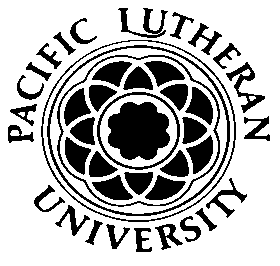 PLU Safety CommitteeReport To The CommunityMay 2016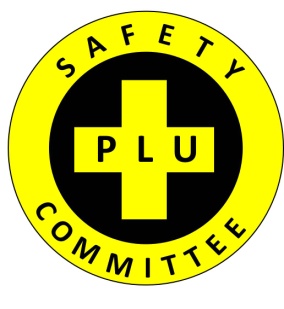 201520142013Annual Average Number Employees1,7921,8811,909Total Number of Hours Worked         1,571,6321,647,4691,697,457* Incident Rate      (2014 All Universities = 4.1)2.53.52.1**LTCR                (2014 All Universities = 1.0)0.41.00.8***RDCR              (2014 All Universities = 0.5) 0.90.50.5LT/RD Case Rate (2014 All Universities = 1.5)       1.31.51.3Key*       Incident Rate = OSHA Recordable Cases       **     Lost Time Case Rate = LTCR          ***   Restricted Duty Case Rate = RDCRKey*       Incident Rate = OSHA Recordable Cases       **     Lost Time Case Rate = LTCR          ***   Restricted Duty Case Rate = RDCRKey*       Incident Rate = OSHA Recordable Cases       **     Lost Time Case Rate = LTCR          ***   Restricted Duty Case Rate = RDCRKey*       Incident Rate = OSHA Recordable Cases       **     Lost Time Case Rate = LTCR          ***   Restricted Duty Case Rate = RDCRRepresentativeFirst Year of ServicePhoneE-mailDepartmentType (Does Not Change)RepresentingAPPOINTED MEMBERSWeaving, Jason20137441weavinjm@plu.eduCampus SafetyAppointedCampus Safety:  *ChairHarvey, Tom20127476harveytj@plu.eduRetail OperationsAppointedDining & Culinary ServicesButler, Yvonne20107380butlerym@plu.eduGrounds ManagementAppointedFacilities ManagementFuhrman, Laura20078325fuhrmala@plu.eduHuman ResourcesAppointedHuman ResourcesBell, Joe20077233bellje@plu.eduFinance & AdministrationAppointedEnvironmental, Health,  Safety & Emergency ProgramsELECTED MEMBERSEllie LappSteve SchumakerBethany Piehl20157480asplu@plu.eduASPLUElectedPLU Student EmployeesGunther, Aaron 20127366guntheam@plu.eduAthletics ElectedAthleticsEsmiol, Elisabeth20147599esmiolev@plu.eduMarriage & Family TherapyElectedFaculty Lee, Hakme20147558leehc@plu.eduChemistryElectedNatural Sciences;      *Co-ChairHammerquist, Dan20138349hammerde@plu.eduResidential LifeElectedResidential LifeADVISORY MEMBERSToniAnn JohnsonN/A7807johnsotc@plu.eduSchool of Arts & CommunicationN/ASchool of Arts & Communication:            *SecretaryLiden, SueN/A7116lidensj@plu.eduFinance & AdministrationN/ARisk ManagementPepin, ChristinaN/A7696pendracr@plu.eduSchool of NursingN/ANursing